YÖGEP NİSAN 2022 TOPLANTISI YAPILDIGebze İmam Hatip Okulları Müdür ve Müdür Yardımcılarının Katıldığı toplantı, Dumlupınar İmam Hatip Orta Okulunda yapıldı.Yönetici Gelişim Programı (YÖGEP) Nisan-Mayıs faaliyeti 22.04.2022 Cuma günü saat 15:00 te Dumlupınar İmam Hatip Ortaokulu’nda gerçekleştirildi. Din Öğretimi Genel Müdürlüğü’nün İmam hatip okulları yöneticileri için hazırladığı YÖGEP (Yönetici Geliştirme Programı) nın Nisan-Mayıs aylarının konusu “Teknoloji, internet ve sosyal medya bağımlılığında e-bağımlılık üzerine sorunlar ve çözüm önerileri” olarak gerçekleşti. Bireylerin yalnızca gerektiği ve ihtiyaç duyduğu zamanlarda İnternet kullanmasına yardımcı olmak, bireyleri bağımlılık sonucu ortaya çıkabilecek fiziksel sosyal psikolojik zararlarla ilgili bilgilendirerek sorunlara karşı tedbir almalarını sağlamak, grup çalışması ile görüş belirterek bağımlılığı kendimiz açısından değerlendirip bu bağımlılıktan kurtulmak için ne yapabiliriz sorusuna cevap aramak ve bulmaktı.Dumlupınar İmam Hatip Ortaokulu Müdür Yardımcıları Esra KALEM ÇORBACI ve Nazlıhan YILDIZALKAN tarafından Teknoloji, internet ve sosyal medya bağımlılığında e-bağımlılık üzerine sorunlar ve çözüm önerileri hakkında sunum yapıldı. Sunum esnasında soru cevap ile herkesin kendini değerlendirmesine fırsat tanındı. En son bağımlılıkla mücadelede biz olsaydık ne yapardık sorusuna cevap arandı çözüm önerileri sunuldu ve sunum ardından sohbet edildi ve toplantı sonlandırıldı.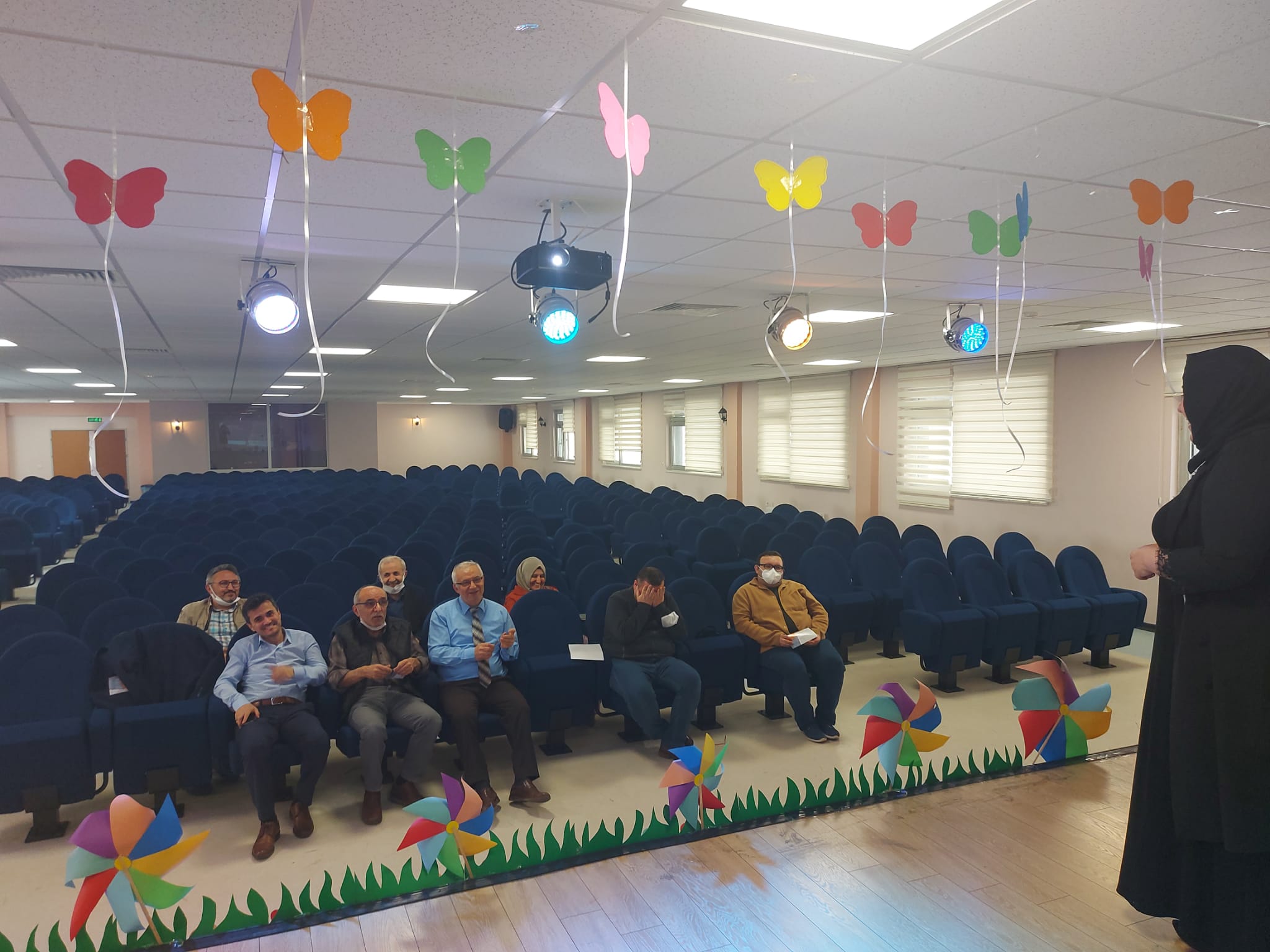 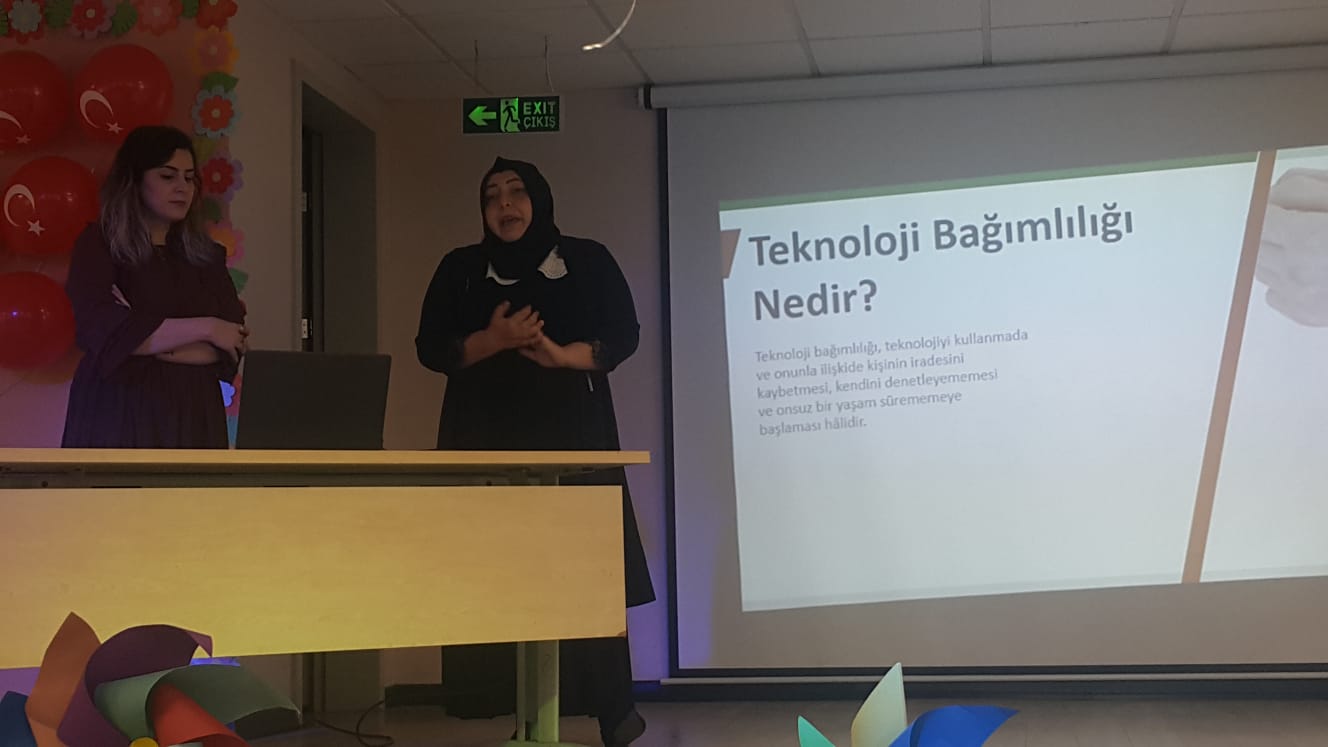 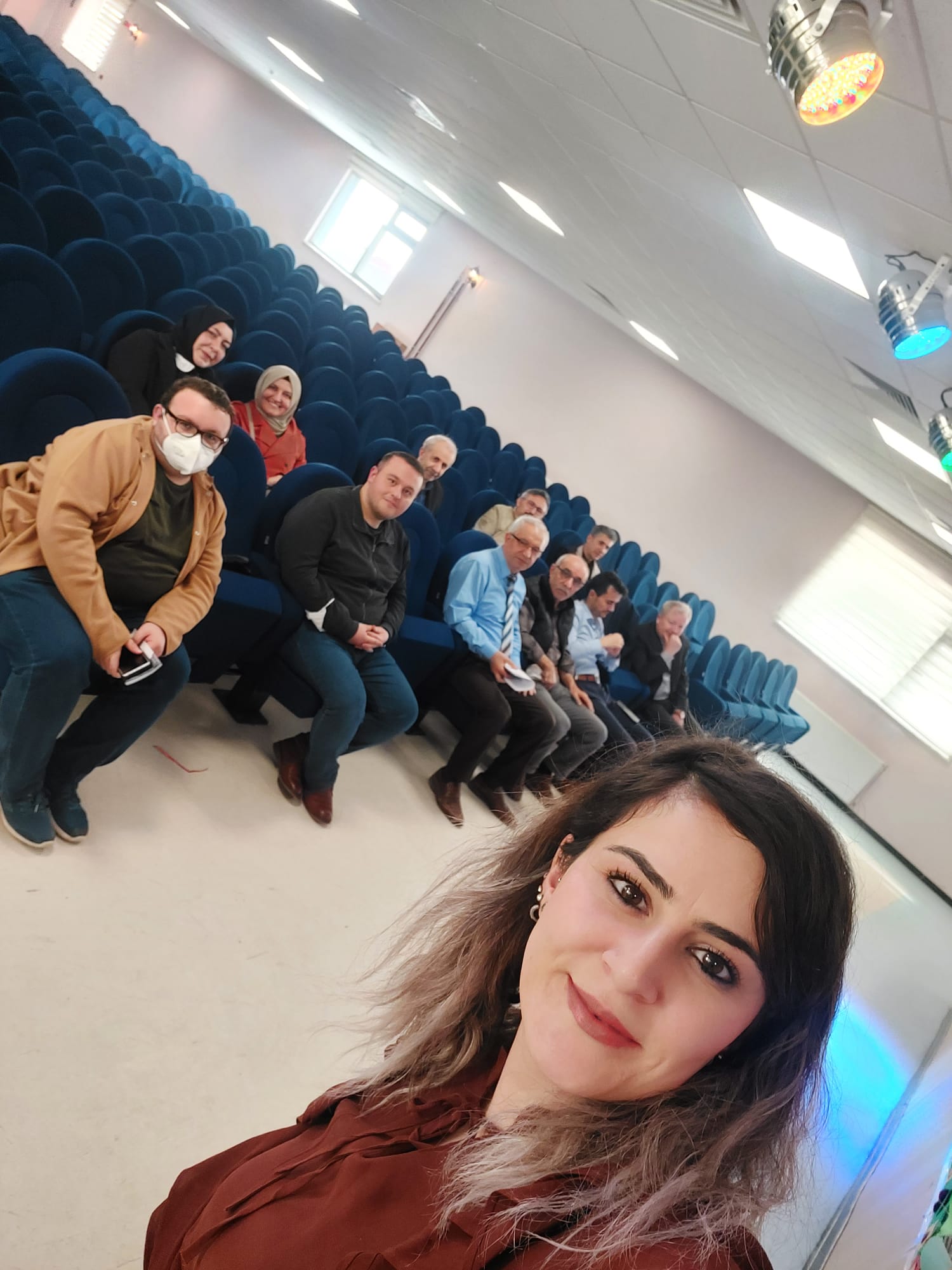 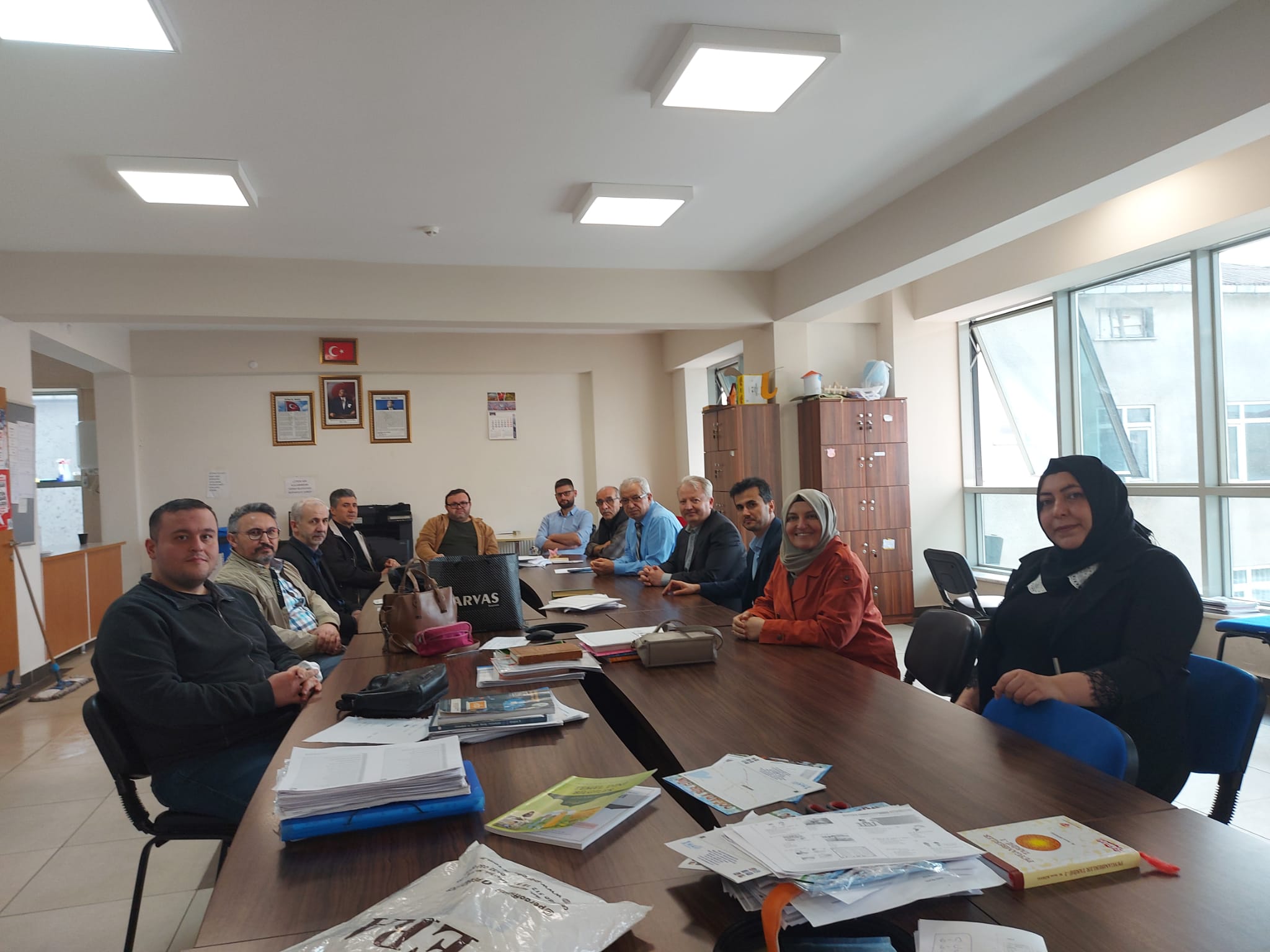 